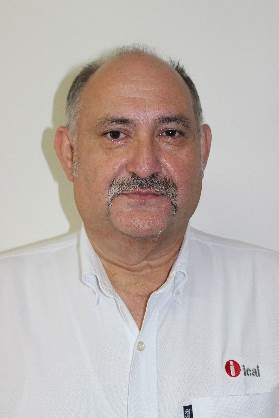 CLAVE/NIVEL DE PUESTOJD22001 – 2012Docente en los Niveles de Formación Secundaria y Bachillerato Coordinador Académico en el nivel de Bachillerato2013 - 2018Capacitador de Sociedad Civil en los temas rectores de Instituto Coahuilense de Acceso a la Información Pública: Transparencia, Protección de Datos Personales, Derecho de Acceso a la Información Pública. En los diferentes niveles Educativos: Superior, Bachillerato, Secundaria así como a Docentes, Personas en Estado de Vulnerabilidad.1980 – 1985Licenciatura en Ciencias Biológicas.2015Diplomado: Derecho de Acceso a La Información Pública, Protección de Datos Personales y Transparencia.